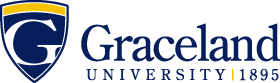 2021-2022Bachelor of Arts (B.A.) Degree - English MajorAn English major encompasses three intertwined areas of study offered by Graceland University's Division of Humanities: Literature, Writing, and Cinema Studies. By orienting coursework toward both the liberal arts tradition and contemporary issues, the major prepares students to understand the cultural context of a complex world, to be innovative, to think critically about practical and theoretical questions, and to articulate their thinking creatively and accurately.Name:        ID:      Bachelor of Arts (B.A.) Degree - English MajorAn English major encompasses three intertwined areas of study offered by Graceland University's Division of Humanities: Literature, Writing, and Cinema Studies. By orienting coursework toward both the liberal arts tradition and contemporary issues, the major prepares students to understand the cultural context of a complex world, to be innovative, to think critically about practical and theoretical questions, and to articulate their thinking creatively and accurately.Name:        ID:      Bachelor of Arts (B.A.) Degree - English MajorAn English major encompasses three intertwined areas of study offered by Graceland University's Division of Humanities: Literature, Writing, and Cinema Studies. By orienting coursework toward both the liberal arts tradition and contemporary issues, the major prepares students to understand the cultural context of a complex world, to be innovative, to think critically about practical and theoretical questions, and to articulate their thinking creatively and accurately.Name:        ID:      Bachelor of Arts (B.A.) Degree - English MajorAn English major encompasses three intertwined areas of study offered by Graceland University's Division of Humanities: Literature, Writing, and Cinema Studies. By orienting coursework toward both the liberal arts tradition and contemporary issues, the major prepares students to understand the cultural context of a complex world, to be innovative, to think critically about practical and theoretical questions, and to articulate their thinking creatively and accurately.Name:        ID:      Bachelor of Arts (B.A.) Degree - English MajorAn English major encompasses three intertwined areas of study offered by Graceland University's Division of Humanities: Literature, Writing, and Cinema Studies. By orienting coursework toward both the liberal arts tradition and contemporary issues, the major prepares students to understand the cultural context of a complex world, to be innovative, to think critically about practical and theoretical questions, and to articulate their thinking creatively and accurately.Name:        ID:      Bachelor of Arts (B.A.) Degree - English MajorAn English major encompasses three intertwined areas of study offered by Graceland University's Division of Humanities: Literature, Writing, and Cinema Studies. By orienting coursework toward both the liberal arts tradition and contemporary issues, the major prepares students to understand the cultural context of a complex world, to be innovative, to think critically about practical and theoretical questions, and to articulate their thinking creatively and accurately.Name:        ID:      Bachelor of Arts (B.A.) Degree - English MajorAn English major encompasses three intertwined areas of study offered by Graceland University's Division of Humanities: Literature, Writing, and Cinema Studies. By orienting coursework toward both the liberal arts tradition and contemporary issues, the major prepares students to understand the cultural context of a complex world, to be innovative, to think critically about practical and theoretical questions, and to articulate their thinking creatively and accurately.Name:        ID:      Bachelor of Arts (B.A.) Degree - English MajorAn English major encompasses three intertwined areas of study offered by Graceland University's Division of Humanities: Literature, Writing, and Cinema Studies. By orienting coursework toward both the liberal arts tradition and contemporary issues, the major prepares students to understand the cultural context of a complex world, to be innovative, to think critically about practical and theoretical questions, and to articulate their thinking creatively and accurately.Name:        ID:      Courses in BOLD are required by this major.Courses in regular type are to fulfill essential education requirements and DO NOT have to be taken the specific semester stated.  Four of these must be theme-based courses from your chosen Essential Education Curriculum theme.Courses in ITALIC are strongly recommended.+Denotes courses offered only every other year.EE= Essential Education Curriculum ALSO REQUIRED FOR GRADUATION120 credit hours39 Upper division credits2.00 GPACompletion of all major & essential education requirementsBachelor of Arts (B.A.) Degree - English MajorAn English major encompasses three intertwined areas of study offered by Graceland University's Division of Humanities: Literature, Writing, and Cinema Studies. By orienting coursework toward both the liberal arts tradition and contemporary issues, the major prepares students to understand the cultural context of a complex world, to be innovative, to think critically about practical and theoretical questions, and to articulate their thinking creatively and accurately.Name:        ID:      Bachelor of Arts (B.A.) Degree - English MajorAn English major encompasses three intertwined areas of study offered by Graceland University's Division of Humanities: Literature, Writing, and Cinema Studies. By orienting coursework toward both the liberal arts tradition and contemporary issues, the major prepares students to understand the cultural context of a complex world, to be innovative, to think critically about practical and theoretical questions, and to articulate their thinking creatively and accurately.Name:        ID:      Bachelor of Arts (B.A.) Degree - English MajorAn English major encompasses three intertwined areas of study offered by Graceland University's Division of Humanities: Literature, Writing, and Cinema Studies. By orienting coursework toward both the liberal arts tradition and contemporary issues, the major prepares students to understand the cultural context of a complex world, to be innovative, to think critically about practical and theoretical questions, and to articulate their thinking creatively and accurately.Name:        ID:      Bachelor of Arts (B.A.) Degree - English MajorAn English major encompasses three intertwined areas of study offered by Graceland University's Division of Humanities: Literature, Writing, and Cinema Studies. By orienting coursework toward both the liberal arts tradition and contemporary issues, the major prepares students to understand the cultural context of a complex world, to be innovative, to think critically about practical and theoretical questions, and to articulate their thinking creatively and accurately.Name:        ID:      Bachelor of Arts (B.A.) Degree - English MajorAn English major encompasses three intertwined areas of study offered by Graceland University's Division of Humanities: Literature, Writing, and Cinema Studies. By orienting coursework toward both the liberal arts tradition and contemporary issues, the major prepares students to understand the cultural context of a complex world, to be innovative, to think critically about practical and theoretical questions, and to articulate their thinking creatively and accurately.Name:        ID:      Bachelor of Arts (B.A.) Degree - English MajorAn English major encompasses three intertwined areas of study offered by Graceland University's Division of Humanities: Literature, Writing, and Cinema Studies. By orienting coursework toward both the liberal arts tradition and contemporary issues, the major prepares students to understand the cultural context of a complex world, to be innovative, to think critically about practical and theoretical questions, and to articulate their thinking creatively and accurately.Name:        ID:      Bachelor of Arts (B.A.) Degree - English MajorAn English major encompasses three intertwined areas of study offered by Graceland University's Division of Humanities: Literature, Writing, and Cinema Studies. By orienting coursework toward both the liberal arts tradition and contemporary issues, the major prepares students to understand the cultural context of a complex world, to be innovative, to think critically about practical and theoretical questions, and to articulate their thinking creatively and accurately.Name:        ID:      Bachelor of Arts (B.A.) Degree - English MajorAn English major encompasses three intertwined areas of study offered by Graceland University's Division of Humanities: Literature, Writing, and Cinema Studies. By orienting coursework toward both the liberal arts tradition and contemporary issues, the major prepares students to understand the cultural context of a complex world, to be innovative, to think critically about practical and theoretical questions, and to articulate their thinking creatively and accurately.Name:        ID:      Courses in BOLD are required by this major.Courses in regular type are to fulfill essential education requirements and DO NOT have to be taken the specific semester stated.  Four of these must be theme-based courses from your chosen Essential Education Curriculum theme.Courses in ITALIC are strongly recommended.+Denotes courses offered only every other year.EE= Essential Education Curriculum ALSO REQUIRED FOR GRADUATION120 credit hours39 Upper division credits2.00 GPACompletion of all major & essential education requirementsFall 2021EE Learning Outcome Sem. HoursDate MetSpring 2022EE Learning Outcome Sem. HoursDate MetCourses in BOLD are required by this major.Courses in regular type are to fulfill essential education requirements and DO NOT have to be taken the specific semester stated.  Four of these must be theme-based courses from your chosen Essential Education Curriculum theme.Courses in ITALIC are strongly recommended.+Denotes courses offered only every other year.EE= Essential Education Curriculum ALSO REQUIRED FOR GRADUATION120 credit hours39 Upper division credits2.00 GPACompletion of all major & essential education requirementsENGL2310 British Borders: British Literature to 1800LO 5 (b)3ENGL2320 Britain, Empire, and Modernity: 19th and 20th Century British and Irish LiteratureLO 5 (b)3Courses in BOLD are required by this major.Courses in regular type are to fulfill essential education requirements and DO NOT have to be taken the specific semester stated.  Four of these must be theme-based courses from your chosen Essential Education Curriculum theme.Courses in ITALIC are strongly recommended.+Denotes courses offered only every other year.EE= Essential Education Curriculum ALSO REQUIRED FOR GRADUATION120 credit hours39 Upper division credits2.00 GPACompletion of all major & essential education requirementsENGL1100 Discourse I ORHONR1010 Honors 101LO 1 (a)3ENGL2100 Discourse II ORHONR2010 Honors 201LO 1 (b)3Courses in BOLD are required by this major.Courses in regular type are to fulfill essential education requirements and DO NOT have to be taken the specific semester stated.  Four of these must be theme-based courses from your chosen Essential Education Curriculum theme.Courses in ITALIC are strongly recommended.+Denotes courses offered only every other year.EE= Essential Education Curriculum ALSO REQUIRED FOR GRADUATION120 credit hours39 Upper division credits2.00 GPACompletion of all major & essential education requirementsINTD1100 Critical Thinking in Arts & SciencesLO 23Social Science Essential Education Course      LO 5 (c)3Courses in BOLD are required by this major.Courses in regular type are to fulfill essential education requirements and DO NOT have to be taken the specific semester stated.  Four of these must be theme-based courses from your chosen Essential Education Curriculum theme.Courses in ITALIC are strongly recommended.+Denotes courses offered only every other year.EE= Essential Education Curriculum ALSO REQUIRED FOR GRADUATION120 credit hours39 Upper division credits2.00 GPACompletion of all major & essential education requirementsHistory Essential Education Course      LO 5 (d)3Science Essential Education Course      LO 6 (a)3Courses in BOLD are required by this major.Courses in regular type are to fulfill essential education requirements and DO NOT have to be taken the specific semester stated.  Four of these must be theme-based courses from your chosen Essential Education Curriculum theme.Courses in ITALIC are strongly recommended.+Denotes courses offered only every other year.EE= Essential Education Curriculum ALSO REQUIRED FOR GRADUATION120 credit hours39 Upper division credits2.00 GPACompletion of all major & essential education requirementsEssential Education Course      3English Elective₁      3Courses in BOLD are required by this major.Courses in regular type are to fulfill essential education requirements and DO NOT have to be taken the specific semester stated.  Four of these must be theme-based courses from your chosen Essential Education Curriculum theme.Courses in ITALIC are strongly recommended.+Denotes courses offered only every other year.EE= Essential Education Curriculum ALSO REQUIRED FOR GRADUATION120 credit hours39 Upper division credits2.00 GPACompletion of all major & essential education requirementsTotal HoursTotal HoursCourses in BOLD are required by this major.Courses in regular type are to fulfill essential education requirements and DO NOT have to be taken the specific semester stated.  Four of these must be theme-based courses from your chosen Essential Education Curriculum theme.Courses in ITALIC are strongly recommended.+Denotes courses offered only every other year.EE= Essential Education Curriculum ALSO REQUIRED FOR GRADUATION120 credit hours39 Upper division credits2.00 GPACompletion of all major & essential education requirementsNotes:      Notes:      Notes:      Notes:      Notes:      Notes:      Notes:      Notes:      Courses in BOLD are required by this major.Courses in regular type are to fulfill essential education requirements and DO NOT have to be taken the specific semester stated.  Four of these must be theme-based courses from your chosen Essential Education Curriculum theme.Courses in ITALIC are strongly recommended.+Denotes courses offered only every other year.EE= Essential Education Curriculum ALSO REQUIRED FOR GRADUATION120 credit hours39 Upper division credits2.00 GPACompletion of all major & essential education requirementsFall 2022EE Learning Outcome Sem.HoursDate MetSpring 2023EE Learning Outcome Sem. HoursDate MetCourses in BOLD are required by this major.Courses in regular type are to fulfill essential education requirements and DO NOT have to be taken the specific semester stated.  Four of these must be theme-based courses from your chosen Essential Education Curriculum theme.Courses in ITALIC are strongly recommended.+Denotes courses offered only every other year.EE= Essential Education Curriculum ALSO REQUIRED FOR GRADUATION120 credit hours39 Upper division credits2.00 GPACompletion of all major & essential education requirementsENGL2330 Our Bondage and Our Freedom: Literatures of the Americas, 1491-1865LO 5 (b)3Elective      3Courses in BOLD are required by this major.Courses in regular type are to fulfill essential education requirements and DO NOT have to be taken the specific semester stated.  Four of these must be theme-based courses from your chosen Essential Education Curriculum theme.Courses in ITALIC are strongly recommended.+Denotes courses offered only every other year.EE= Essential Education Curriculum ALSO REQUIRED FOR GRADUATION120 credit hours39 Upper division credits2.00 GPACompletion of all major & essential education requirementsCreative Writing/Prac. Course₂      3Identity and Difference Course3      3Courses in BOLD are required by this major.Courses in regular type are to fulfill essential education requirements and DO NOT have to be taken the specific semester stated.  Four of these must be theme-based courses from your chosen Essential Education Curriculum theme.Courses in ITALIC are strongly recommended.+Denotes courses offered only every other year.EE= Essential Education Curriculum ALSO REQUIRED FOR GRADUATION120 credit hours39 Upper division credits2.00 GPACompletion of all major & essential education requirementsEthical Thinking and Action Essential Education Course      LO 33ENGL2340 Legacies of Conquest: American Literature, 1900 to PresentLO 5 (b)3Courses in BOLD are required by this major.Courses in regular type are to fulfill essential education requirements and DO NOT have to be taken the specific semester stated.  Four of these must be theme-based courses from your chosen Essential Education Curriculum theme.Courses in ITALIC are strongly recommended.+Denotes courses offered only every other year.EE= Essential Education Curriculum ALSO REQUIRED FOR GRADUATION120 credit hours39 Upper division credits2.00 GPACompletion of all major & essential education requirementsArt Essential Education Course      LO 5 (a)3Global Learning Essential Education Course      LO 43Courses in BOLD are required by this major.Courses in regular type are to fulfill essential education requirements and DO NOT have to be taken the specific semester stated.  Four of these must be theme-based courses from your chosen Essential Education Curriculum theme.Courses in ITALIC are strongly recommended.+Denotes courses offered only every other year.EE= Essential Education Curriculum ALSO REQUIRED FOR GRADUATION120 credit hours39 Upper division credits2.00 GPACompletion of all major & essential education requirementsMath Essential Education Course      LO 6 (b1)3Math Essential Education Course      LO 6 (b2)3Courses in BOLD are required by this major.Courses in regular type are to fulfill essential education requirements and DO NOT have to be taken the specific semester stated.  Four of these must be theme-based courses from your chosen Essential Education Curriculum theme.Courses in ITALIC are strongly recommended.+Denotes courses offered only every other year.EE= Essential Education Curriculum ALSO REQUIRED FOR GRADUATION120 credit hours39 Upper division credits2.00 GPACompletion of all major & essential education requirementsTotal HoursTotal HoursCourses in BOLD are required by this major.Courses in regular type are to fulfill essential education requirements and DO NOT have to be taken the specific semester stated.  Four of these must be theme-based courses from your chosen Essential Education Curriculum theme.Courses in ITALIC are strongly recommended.+Denotes courses offered only every other year.EE= Essential Education Curriculum ALSO REQUIRED FOR GRADUATION120 credit hours39 Upper division credits2.00 GPACompletion of all major & essential education requirementsNotes: Be sure to connect with your faculty advisor early on during the third year to discuss internship opportunities! Internships need to be approved in order to receive academic credit.     	Notes: Be sure to connect with your faculty advisor early on during the third year to discuss internship opportunities! Internships need to be approved in order to receive academic credit.     	Notes: Be sure to connect with your faculty advisor early on during the third year to discuss internship opportunities! Internships need to be approved in order to receive academic credit.     	Notes: Be sure to connect with your faculty advisor early on during the third year to discuss internship opportunities! Internships need to be approved in order to receive academic credit.     	Notes: Be sure to connect with your faculty advisor early on during the third year to discuss internship opportunities! Internships need to be approved in order to receive academic credit.     	Notes: Be sure to connect with your faculty advisor early on during the third year to discuss internship opportunities! Internships need to be approved in order to receive academic credit.     	Notes: Be sure to connect with your faculty advisor early on during the third year to discuss internship opportunities! Internships need to be approved in order to receive academic credit.     	Notes: Be sure to connect with your faculty advisor early on during the third year to discuss internship opportunities! Internships need to be approved in order to receive academic credit.     	Courses in BOLD are required by this major.Courses in regular type are to fulfill essential education requirements and DO NOT have to be taken the specific semester stated.  Four of these must be theme-based courses from your chosen Essential Education Curriculum theme.Courses in ITALIC are strongly recommended.+Denotes courses offered only every other year.EE= Essential Education Curriculum ALSO REQUIRED FOR GRADUATION120 credit hours39 Upper division credits2.00 GPACompletion of all major & essential education requirementsFall 2023(Check your degree audit!)EE Learning Outcome Sem.HoursDate MetSpring 2024 (Apply for graduation!)EE Learning Outcome Sem. HoursDate MetCourses in BOLD are required by this major.Courses in regular type are to fulfill essential education requirements and DO NOT have to be taken the specific semester stated.  Four of these must be theme-based courses from your chosen Essential Education Curriculum theme.Courses in ITALIC are strongly recommended.+Denotes courses offered only every other year.EE= Essential Education Curriculum ALSO REQUIRED FOR GRADUATION120 credit hours39 Upper division credits2.00 GPACompletion of all major & essential education requirementsENGL3430+ Major Authors (odd fall)3UD English Elective ₁      3Courses in BOLD are required by this major.Courses in regular type are to fulfill essential education requirements and DO NOT have to be taken the specific semester stated.  Four of these must be theme-based courses from your chosen Essential Education Curriculum theme.Courses in ITALIC are strongly recommended.+Denotes courses offered only every other year.EE= Essential Education Curriculum ALSO REQUIRED FOR GRADUATION120 credit hours39 Upper division credits2.00 GPACompletion of all major & essential education requirementsUD English Elective ₁      3ENGL3480+ Cultural Studies (even spring) 3Courses in BOLD are required by this major.Courses in regular type are to fulfill essential education requirements and DO NOT have to be taken the specific semester stated.  Four of these must be theme-based courses from your chosen Essential Education Curriculum theme.Courses in ITALIC are strongly recommended.+Denotes courses offered only every other year.EE= Essential Education Curriculum ALSO REQUIRED FOR GRADUATION120 credit hours39 Upper division credits2.00 GPACompletion of all major & essential education requirementsENGL3420+ Structures of Modern English (odd fall)3Elective     3Courses in BOLD are required by this major.Courses in regular type are to fulfill essential education requirements and DO NOT have to be taken the specific semester stated.  Four of these must be theme-based courses from your chosen Essential Education Curriculum theme.Courses in ITALIC are strongly recommended.+Denotes courses offered only every other year.EE= Essential Education Curriculum ALSO REQUIRED FOR GRADUATION120 credit hours39 Upper division credits2.00 GPACompletion of all major & essential education requirementsENGL3100 Discourse IIILO 1 (c)3Elective      3Courses in BOLD are required by this major.Courses in regular type are to fulfill essential education requirements and DO NOT have to be taken the specific semester stated.  Four of these must be theme-based courses from your chosen Essential Education Curriculum theme.Courses in ITALIC are strongly recommended.+Denotes courses offered only every other year.EE= Essential Education Curriculum ALSO REQUIRED FOR GRADUATION120 credit hours39 Upper division credits2.00 GPACompletion of all major & essential education requirementsElective     3Elective     3Courses in BOLD are required by this major.Courses in regular type are to fulfill essential education requirements and DO NOT have to be taken the specific semester stated.  Four of these must be theme-based courses from your chosen Essential Education Curriculum theme.Courses in ITALIC are strongly recommended.+Denotes courses offered only every other year.EE= Essential Education Curriculum ALSO REQUIRED FOR GRADUATION120 credit hours39 Upper division credits2.00 GPACompletion of all major & essential education requirementsCourses in BOLD are required by this major.Courses in regular type are to fulfill essential education requirements and DO NOT have to be taken the specific semester stated.  Four of these must be theme-based courses from your chosen Essential Education Curriculum theme.Courses in ITALIC are strongly recommended.+Denotes courses offered only every other year.EE= Essential Education Curriculum ALSO REQUIRED FOR GRADUATION120 credit hours39 Upper division credits2.00 GPACompletion of all major & essential education requirementsTotal HoursTotal HoursCourses in BOLD are required by this major.Courses in regular type are to fulfill essential education requirements and DO NOT have to be taken the specific semester stated.  Four of these must be theme-based courses from your chosen Essential Education Curriculum theme.Courses in ITALIC are strongly recommended.+Denotes courses offered only every other year.EE= Essential Education Curriculum ALSO REQUIRED FOR GRADUATION120 credit hours39 Upper division credits2.00 GPACompletion of all major & essential education requirementsNotes:      Notes:      Notes:      Notes:      Notes:      Notes:      Notes:      Notes:      Courses in BOLD are required by this major.Courses in regular type are to fulfill essential education requirements and DO NOT have to be taken the specific semester stated.  Four of these must be theme-based courses from your chosen Essential Education Curriculum theme.Courses in ITALIC are strongly recommended.+Denotes courses offered only every other year.EE= Essential Education Curriculum ALSO REQUIRED FOR GRADUATION120 credit hours39 Upper division credits2.00 GPACompletion of all major & essential education requirementsFall 2024(Apply for graduation!)EE Learning Outcome Sem.HoursDate MetSpring 2025EE Learning Outcome Sem. HoursDate MetCourses in BOLD are required by this major.Courses in regular type are to fulfill essential education requirements and DO NOT have to be taken the specific semester stated.  Four of these must be theme-based courses from your chosen Essential Education Curriculum theme.Courses in ITALIC are strongly recommended.+Denotes courses offered only every other year.EE= Essential Education Curriculum ALSO REQUIRED FOR GRADUATION120 credit hours39 Upper division credits2.00 GPACompletion of all major & essential education requirementsEssential Education Course      3Elective      3Courses in BOLD are required by this major.Courses in regular type are to fulfill essential education requirements and DO NOT have to be taken the specific semester stated.  Four of these must be theme-based courses from your chosen Essential Education Curriculum theme.Courses in ITALIC are strongly recommended.+Denotes courses offered only every other year.EE= Essential Education Curriculum ALSO REQUIRED FOR GRADUATION120 credit hours39 Upper division credits2.00 GPACompletion of all major & essential education requirementsENGL3110+ Critical Theory (even fall)3ENGL4160 Thesis Hours II2Courses in BOLD are required by this major.Courses in regular type are to fulfill essential education requirements and DO NOT have to be taken the specific semester stated.  Four of these must be theme-based courses from your chosen Essential Education Curriculum theme.Courses in ITALIC are strongly recommended.+Denotes courses offered only every other year.EE= Essential Education Curriculum ALSO REQUIRED FOR GRADUATION120 credit hours39 Upper division credits2.00 GPACompletion of all major & essential education requirementsENGL4150 Thesis Hours I1Elective     3Courses in BOLD are required by this major.Courses in regular type are to fulfill essential education requirements and DO NOT have to be taken the specific semester stated.  Four of these must be theme-based courses from your chosen Essential Education Curriculum theme.Courses in ITALIC are strongly recommended.+Denotes courses offered only every other year.EE= Essential Education Curriculum ALSO REQUIRED FOR GRADUATION120 credit hours39 Upper division credits2.00 GPACompletion of all major & essential education requirementsElective     3Elective     3Courses in BOLD are required by this major.Courses in regular type are to fulfill essential education requirements and DO NOT have to be taken the specific semester stated.  Four of these must be theme-based courses from your chosen Essential Education Curriculum theme.Courses in ITALIC are strongly recommended.+Denotes courses offered only every other year.EE= Essential Education Curriculum ALSO REQUIRED FOR GRADUATION120 credit hours39 Upper division credits2.00 GPACompletion of all major & essential education requirementsElective     3Elective     3Courses in BOLD are required by this major.Courses in regular type are to fulfill essential education requirements and DO NOT have to be taken the specific semester stated.  Four of these must be theme-based courses from your chosen Essential Education Curriculum theme.Courses in ITALIC are strongly recommended.+Denotes courses offered only every other year.EE= Essential Education Curriculum ALSO REQUIRED FOR GRADUATION120 credit hours39 Upper division credits2.00 GPACompletion of all major & essential education requirementsElective     3Elective     3Courses in BOLD are required by this major.Courses in regular type are to fulfill essential education requirements and DO NOT have to be taken the specific semester stated.  Four of these must be theme-based courses from your chosen Essential Education Curriculum theme.Courses in ITALIC are strongly recommended.+Denotes courses offered only every other year.EE= Essential Education Curriculum ALSO REQUIRED FOR GRADUATION120 credit hours39 Upper division credits2.00 GPACompletion of all major & essential education requirementsTotal HoursTotal HoursCourses in BOLD are required by this major.Courses in regular type are to fulfill essential education requirements and DO NOT have to be taken the specific semester stated.  Four of these must be theme-based courses from your chosen Essential Education Curriculum theme.Courses in ITALIC are strongly recommended.+Denotes courses offered only every other year.EE= Essential Education Curriculum ALSO REQUIRED FOR GRADUATION120 credit hours39 Upper division credits2.00 GPACompletion of all major & essential education requirementsNotes:      Notes:      Notes:      Notes:      Notes:      Notes:      Notes:      Notes:      Updated:6/8/2021₁ 9 s.h. of English electives are required. 6 sh must be upper division, the other 3 sh of English electives must be 2000 level or higher. Discourse courses required for essential education cannot be counted toward this requirement.₂ Choose a 3 sh Creative Writing/Practicum course from the following: ENGL2410, 2420, 3300, or 3530 or THTR31403 Choose a 3 sh Identity and Difference course from the following: ENGL2350, 2360, 2600, or 2610 Disclaimer:  These plans are to be used as guides only and are subject to changes in curriculum requirements. Refer to your Graceland Catalog for complete and accurate information. The student has the ultimate responsibility for scheduling and meeting the graduation requirements.₁ 9 s.h. of English electives are required. 6 sh must be upper division, the other 3 sh of English electives must be 2000 level or higher. Discourse courses required for essential education cannot be counted toward this requirement.₂ Choose a 3 sh Creative Writing/Practicum course from the following: ENGL2410, 2420, 3300, or 3530 or THTR31403 Choose a 3 sh Identity and Difference course from the following: ENGL2350, 2360, 2600, or 2610 Disclaimer:  These plans are to be used as guides only and are subject to changes in curriculum requirements. Refer to your Graceland Catalog for complete and accurate information. The student has the ultimate responsibility for scheduling and meeting the graduation requirements.₁ 9 s.h. of English electives are required. 6 sh must be upper division, the other 3 sh of English electives must be 2000 level or higher. Discourse courses required for essential education cannot be counted toward this requirement.₂ Choose a 3 sh Creative Writing/Practicum course from the following: ENGL2410, 2420, 3300, or 3530 or THTR31403 Choose a 3 sh Identity and Difference course from the following: ENGL2350, 2360, 2600, or 2610 Disclaimer:  These plans are to be used as guides only and are subject to changes in curriculum requirements. Refer to your Graceland Catalog for complete and accurate information. The student has the ultimate responsibility for scheduling and meeting the graduation requirements.₁ 9 s.h. of English electives are required. 6 sh must be upper division, the other 3 sh of English electives must be 2000 level or higher. Discourse courses required for essential education cannot be counted toward this requirement.₂ Choose a 3 sh Creative Writing/Practicum course from the following: ENGL2410, 2420, 3300, or 3530 or THTR31403 Choose a 3 sh Identity and Difference course from the following: ENGL2350, 2360, 2600, or 2610 Disclaimer:  These plans are to be used as guides only and are subject to changes in curriculum requirements. Refer to your Graceland Catalog for complete and accurate information. The student has the ultimate responsibility for scheduling and meeting the graduation requirements.₁ 9 s.h. of English electives are required. 6 sh must be upper division, the other 3 sh of English electives must be 2000 level or higher. Discourse courses required for essential education cannot be counted toward this requirement.₂ Choose a 3 sh Creative Writing/Practicum course from the following: ENGL2410, 2420, 3300, or 3530 or THTR31403 Choose a 3 sh Identity and Difference course from the following: ENGL2350, 2360, 2600, or 2610 Disclaimer:  These plans are to be used as guides only and are subject to changes in curriculum requirements. Refer to your Graceland Catalog for complete and accurate information. The student has the ultimate responsibility for scheduling and meeting the graduation requirements.₁ 9 s.h. of English electives are required. 6 sh must be upper division, the other 3 sh of English electives must be 2000 level or higher. Discourse courses required for essential education cannot be counted toward this requirement.₂ Choose a 3 sh Creative Writing/Practicum course from the following: ENGL2410, 2420, 3300, or 3530 or THTR31403 Choose a 3 sh Identity and Difference course from the following: ENGL2350, 2360, 2600, or 2610 Disclaimer:  These plans are to be used as guides only and are subject to changes in curriculum requirements. Refer to your Graceland Catalog for complete and accurate information. The student has the ultimate responsibility for scheduling and meeting the graduation requirements.₁ 9 s.h. of English electives are required. 6 sh must be upper division, the other 3 sh of English electives must be 2000 level or higher. Discourse courses required for essential education cannot be counted toward this requirement.₂ Choose a 3 sh Creative Writing/Practicum course from the following: ENGL2410, 2420, 3300, or 3530 or THTR31403 Choose a 3 sh Identity and Difference course from the following: ENGL2350, 2360, 2600, or 2610 Disclaimer:  These plans are to be used as guides only and are subject to changes in curriculum requirements. Refer to your Graceland Catalog for complete and accurate information. The student has the ultimate responsibility for scheduling and meeting the graduation requirements.₁ 9 s.h. of English electives are required. 6 sh must be upper division, the other 3 sh of English electives must be 2000 level or higher. Discourse courses required for essential education cannot be counted toward this requirement.₂ Choose a 3 sh Creative Writing/Practicum course from the following: ENGL2410, 2420, 3300, or 3530 or THTR31403 Choose a 3 sh Identity and Difference course from the following: ENGL2350, 2360, 2600, or 2610 Disclaimer:  These plans are to be used as guides only and are subject to changes in curriculum requirements. Refer to your Graceland Catalog for complete and accurate information. The student has the ultimate responsibility for scheduling and meeting the graduation requirements.